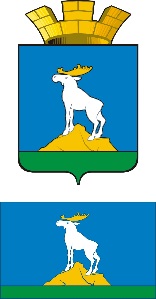 ГЛАВА НИЖНЕСЕРГИНСКОГО ГОРОДСКОГО ПОСЕЛЕНИЯПОСТАНОВЛЕНИЕ17.08.2018 г.               № 381г. Нижние Серги                Об утверждении Положения о проведении мониторинга общественно-политических, социально-экономических и иных процессов, оказывающих влияние на ситуацию в сфере противодействия терроризму на территории Нижнесергинского городского поселенияРуководствуясь Федеральными законами от 06.10.2003 № 131-ФЗ "Об общих принципах организации местного самоуправления в Российской Федерации", от 06.03.2006 № 35-ФЗ "О противодействии терроризму", Регламентом осуществления мониторинга состояния политических, социально-экономических и иных процессов, оказывающих влияние на ситуацию в области противодействия терроризму, утвержденным Решением внеочередного заседания антитеррористической комиссии в Свердловской области от 03.07.2017, Уставом Нижнесергинского городского поселения, в целях своевременного выявления причин и условий, способствующих проявлениям терроризма на территории Нижнесергинского городского поселения,ПОСТАНОВЛЯЮ:1.  Утвердить Положение о проведении мониторинга общественно-политических, социально-экономических и иных процессов, оказывающих влияние на ситуацию в сфере противодействия терроризму на территории Нижнесергинского городского поселения (прилагается). 2. Назначить ответственной за сбор и обобщение информации о проведении мониторинга общественно-политических, социально-экономических и иных процессов, оказывающих влияние на ситуацию в сфере противодействия терроризму на территории Нижнесергинского городского поселения ведущего специалиста (по социальным вопросам) Светлану Ивановну Белякову.3. Опубликовать настоящее постановление путем размещения полного текста на официальном сайте Нижнесергинского городского поселения в сети «Интернет».4. Контроль исполнения настоящего постановления оставляю за собой.Глава Нижнесергинского городского поселения                                                                       А.М. ЧекасинУтверждено постановлением главы Нижнесергинского городского поселения от 17.08.2018 № 381Положение  о проведении мониторинга общественно-политических, социально-экономических и иных процессов, оказывающих влияние на ситуацию в сфере противодействия терроризму на территории Нижнесергинского городского поселенияОбщие положения1.1. Положение о проведении мониторинга общественно-политических, социально-экономических и иных процессов, оказывающих влияние на ситуацию в сфере противодействия терроризму на территории Нижнесергинского городского поселения, разработан в соответствии с Федеральным законом от 06 октября 1999 года N 184-ФЗ "Об общих принципах организации законодательных и исполнительных органов государственной власти субъектов Российской Федерации", Федеральным законом Российской Федерации от 06 марта 2006 года N 35-ФЗ "О противодействии терроризму", подпунктом "а" пункта 4 Положения об антитеррористической комиссии в субъекте Российской Федерации, утвержденного председателем Национального антитеррористического комитета 17 июня 2016 года, Концепцией противодействия терроризму в Российской Федерации от 05 октября 2009 года, утвержденной Президентом Российской Федерации, устанавливает цели, задачи и порядок проведения мониторинга ситуации в сфере противодействия терроризму на территории Нижнесергинского городского поселения (далее - мониторинг).1.2. Мониторинг представляет собой систему мероприятий по наблюдению, изучению, сбору, анализу и оценке информации о развитии общественно-политических, социально-экономических и иных процессов для выявления причин, условий и факторов, оказывающих дестабилизирующее влияние и способствующих проявлениям терроризма.1.3. Мониторинг проводится во взаимодействии с территориальными органами федеральных органов исполнительной власти, исполнительными органами государственной власти Свердловской области, другими органами местного самоуправления на территории Нижнесергинского городского поселения, негосударственными организациями и объединениями, а также гражданами, оказывающими содействие органам государственной власти и органам местного самоуправления в осуществлении антитеррористических мероприятий, с целью своевременного принятия упреждающих мер по противодействию возможным угрозам проявления терроризма.1.4. Ответственным за сбор и обобщение информации о проведении мониторинга ситуации в сфере профилактики терроризма на территории Нижнесергинского городского поселения является ведущий специалист (по социальным вопросам) отдела по социально-экономическим вопросам администрации Нижнесергинского городского поселения (далее - основной исполнитель).2. ЦЕЛЬ И ЗАДАЧИ МОНИТОРИНГА2.1. Целью мониторинга является выявление причин и условий, способствующих проявлениям терроризма на территории Нижнесергинского городского поселения, и выработка предложений по их устранению.2.2. В ходе мониторинга решаются следующие задачи:1) сбор, обобщение и изучение информации об общественно-политических, социально-экономических и иных процессах, оказывающих дестабилизирующее влияние на обстановку в Нижнесергинском городском поселении и способствующих проявлениям терроризма и экстремизма, а также о фактическом состоянии антитеррористической защищенности объектов различной категории;2) анализ получаемой информации;3) выявление причин и условий, способствующих формированию социальной базы терроризма и экстремизма, снижению уровня защищенности объектов возможных террористических посягательств и степени готовности сил и средств для минимизации и ликвидации последствий его проявлений;4) выработка предложений и рекомендаций по планированию и реализации неотложных и долгосрочных мероприятий по устранению причин и условий, оказывающих дестабилизирующее влияние на обстановку в Нижнесергинском городском поселении и способствующих проявлениям терроризма;5) создание и ведение информационной базы данных мониторинга;6) совершенствование технологий и методик информационного мониторинга;7) организация активного информационного взаимодействия участников мониторинга.3. ПРИНЦИПЫ ДЕЯТЕЛЬНОСТИ ПО ОРГАНИЗАЦИИИ ПРОВЕДЕНИЮ МОНИТОРИНГА3.1. Система мониторинга базируется на следующих принципах:1) объективность - достоверность данных мониторинга, беспристрастность и обоснованность выводов по результатам мониторинга;2) системность - ведение мониторинга в различных сферах жизнедеятельности на постоянной основе, периодичность сопоставления полученных результатов для выявления тенденций развития наблюдаемых процессов; регулярность контроля за устранением выявленных причин, условий и факторов, способствующих проявлениям терроризма;3) комплексность - максимальный охват объектов мониторинга; скоординированность деятельности субъектов мониторинга; сочетание взаимосвязанных мер социально-экономического, информационно-пропагандистского, воспитательного, правового, организационного, технического и иного характера по устранению причин, условий и факторов, оказывающих дестабилизирующее влияние на обстановку в Нижнесергинском городском поселении и способствующих проявлениям терроризма;4) своевременность - оперативность выявления причин, условий и факторов, оказывающих негативное влияние на ситуацию в области противодействия терроризму; выработка предупредительно-профилактических мер по их устранению; предоставление данных мониторинга в установленные сроки;5) законность - строгое и полное осуществление в процессе мониторинга правового законодательства, безусловное и последовательное соблюдение прав человека.4. ОРГАНИЗАЦИОННАЯ СТРУКТУРА МОНИТОРИНГА4.1. Объектами мониторинга являются общественно-политические, социально-экономические и иные процессы, происходящие на территории Нижнесергинского городского округа, оказывающие влияние на ситуацию в сфере противодействия терроризму, средства массовой информации, осуществляющие деятельность на территории Нижнесергинского городского поселения.4.2. Субъектами мониторинга являются: подразделения администрации Нижнесергинского городского поселения, муниципальные учреждения и предприятия, подведомственные администрации Нижнесергинского городского поселения, в компетенцию которых входит проведение мероприятий по противодействию терроризму, негосударственные организации и объединения, а также граждане, оказывающие содействие органам государственной власти и администрации Нижнесергинского городского поселения в осуществлении антитеррористических мероприятий.4.3. Субъекты мониторинга в пределах своей компетенции осуществляют сбор информации и представление информации в отдел по социально-экономическим вопросам администрации Нижнесергинского городского поселения (далее – Отдел).4.4. Субъекты мониторинга осуществляют информационное взаимодействие с территориальными органами федеральных органов исполнительной власти, исполнительными органами государственной власти Свердловской области, другими органами местного самоуправления, расположенными и действующими на территории Нижнесергинского городского поселения,5. ОРГАНИЗАЦИЯ ПРОВЕДЕНИЯ МОНИТОРИНГА5.1. В ходе мониторинга осуществляется сбор информации по следующим вопросам:1) состояние социально-экономической обстановки в Нижнесергинском городском поселении, в том числе уровень доходов населения, безработицы, задержки выплаты заработной платы. Влияние социально-экономических процессов на обстановку в сфере противодействия терроризму;2) оценка отношения населения к органам государственной власти и органам местного самоуправления, степень его протестной активности, включая количество протестных акций, в том числе политической направленности, и их участников. Влияние политического и протестного потенциала населения на террористическую активность в регионе;3) состояние межнациональных и межконфессиональных отношений. Наличие конфликтов, фактов пропаганды национальной, расовой и религиозной розни. Причины и организаторы. Деструктивная деятельность религиозных групп и организаций, степень их вовлеченности в террористическую деятельность;4) противоречия во взаимоотношениях исполнительных органов государственной власти Свердловской области и органов местного самоуправления Нижнесергинского городского поселения, оказывающие дестабилизирующее воздействие на социально-экономическую и общественно-политическую обстановку в регионе, а также негативно влияющие на функционирование общегосударственной системы противодействия терроризму;5) динамика численности населения Нижнесергинского городского поселения за счет внутренней и внешней миграции. Основные группы мигрантов, их численность в процентном соотношении к постоянно проживающему населению. Влияние миграционных процессов на обстановку в сфере противодействия терроризму;6) количество потенциальных объектов террористических посягательств и мест массового пребывания людей в Нижнесергинском городском поселении, состояние их антитеррористической защищенности. Результаты проверок, выявленные недостатки, принятые меры по их устранению;7) проблемные вопросы правоприменительной практики в сфере противодействия терроризму и его идеологии;8) результаты реализации муниципальных планов, включающих мероприятия по профилактике терроризма, а также по минимизации и (или) ликвидации последствий его проявлений;9) основные результаты информационного взаимодействия органов государственной власти Свердловской области, территориальных органов федеральных органов исполнительной власти и органов местного самоуправления Нижнесергинского городского поселения в сфере противодействия терроризму. Существующие проблемы и недостатки в указанной сфере, принятые меры по их устранению;10) проблемные вопросы организации и проведения на территории Нижнесергинского городского поселения исполнительными органами государственной власти Свердловской области, территориальными органами федеральных органов исполнительной власти и органами местного самоуправления Нижнесергинского городского поселения мероприятий в сфере противодействия идеологии терроризма (конференции, круглые столы, семинары, митинги), в том числе с привлечением представителей научных кругов, деятелей культуры и гражданского общества;11) результаты адресной профилактической работы с категориями населения, наиболее подверженными влиянию идеологии терроризма или подпавших под ее влияние, количество и виды проведенных профилактических мероприятий, число принявших в них участие лиц, а также лиц, решившим прекратить террористическую и экстремистскую деятельность. Результаты работы по склонению к отказу от противоправной (террористической) деятельности, а также по оказанию помощи данным лицам в трудоустройстве, решении социально-бытовых и иных вопросов;12) количество публикаций в городских печатных и электронных средствах массовой информации, в том числе негативного характера, об антитеррористической деятельности в Нижнесергинском городском поселении. Основные темы, оценка обоснованности критических публикаций, принятые меры;13) количество сотрудников администрации Нижнесергинского городского поселения, участвующих на постоянной основе в мероприятиях по профилактике терроризма, в том числе прошедших обучение на соответствующих профильных курсах повышения квалификации;14) вовлеченность населения Нижнесергинского городского поселения в террористическую деятельность, в том числе количество выехавших из России для участия в боевых действиях на стороне международных террористических организаций. Принимаемые меры по недопущению участия жителей региона в деятельности международных террористических организаций;15) число граждан, прошедших обучение в зарубежных религиозных учебных организациях. Оценка эффективности мероприятий по их адаптации к деятельности в Российской Федерации.5.2. Представляемые субъектами мониторинга в рамках своей компетенции информационно-аналитические материалы должны содержать:1) анализ выявленных в ходе мониторинга причин, условий и факторов, оказывающих дестабилизирующее влияние на обстановку в Нижнесергинском городском поселении и способствующих проявлениям терроризма и экстремизма;2) оценку динамики развития выявленных условий и факторов, оказывающих дестабилизирующее влияние на обстановку в Нижнесергинском городском поселении и способствующих проявлениям терроризма и экстремизма (по сравнению с предыдущим периодом);3) вытекающие из анализа информации выводы о степени угрозы безопасности населения и инфраструктуры на территории Нижнесергинского городского поселения;4) предложения по устранению выявленных причин, условий и факторов, оказывающих дестабилизирующее влияние на обстановку Нижнесергинском городском поселении и способствующих проявлениям терроризма и экстремизма;5) проблемные вопросы, связанные с реализацией в регионе государственной политики в сфере противодействия терроризму и экстремизму, недостатки в функционировании государственной антитеррористической системы.Информационно-аналитические материалы могут содержать также результаты научных исследований и социологических опросов, в ходе которых выявлены негативные факторы, оказывающие дестабилизирующее воздействие на ситуацию в сфере противодействия терроризму и экстремизму; диаграммы, схемы, таблицы и иные иллюстрационные материалы.5.4. Результаты мониторинга подводятся по состоянию на первое число месяца, следующего за окончанием отчетного квартала, и на первое число года, следующего за отчетным годом и представляются в Отдел на бумажном носителе.5.5. Гриф секретности предоставляемой информации определяется исполнителем.5.6. Документы, содержащие конфиденциальные сведения, направляются в Отдел с соблюдением установленного порядка предоставления данной информации.5.7. Информационно-аналитические материалы представляются ежеквартально до 5 числа месяца, следующего за окончанием квартала.5.8. Субъекты мониторинга несут ответственность за своевременность, объективность, полноту и качество представляемой информации.5.10. Основной исполнитель организует:1) получение данных мониторинга;2) обобщение полученных данных мониторинга;3) подготовку сводной информации по результатам мониторинга;4) направление сводной информации в Совет для рассмотрения и принятия решений;5) направление сводной информации в Антитеррористическую комиссию Свердловской области, администрацию Западного управленческого округа, ежеквартально до 15 числа, следующего за отчетным периодом.5.11. Итоговым документом по результатам мониторинга является информационно-аналитическая справка "О ситуации в сфере противодействия терроризму и экстремизму на территории Нижнесергинского городского поселения".5.12. Гриф секретности информационно-аналитической справки определяется руководителем Совета.